Archer High School PTSA Wins Area 3 Council of PTA Awards – Back to Back Successful YearsArcher High School PTSA brought home six (6) awards from the yearly Gwinnett County Area 3 Council PTA Awards Banquet held at Dacula High School on Tuesday – May 5th. The organization has been in inception since 2009 and has been recognized both at the local and state levels year after year.The PTSA was the dominant winner last year (2013-14) and repeated their success again this year for 2014-15 school year.  The Area 3 PTA Volunteer of the Year for 2014-15 was earned again by Archer parent and PTSA Co – President, Janice Jenkins. This award is given to one person in the entire PTA Area 3 Council who exemplifies above and beyond service to the success of the organization. The organization also won the Outstanding Local Unit Award,  which is presented to one (1) First Place local unit achieving a minimum of 375 points in each of the four (4) categories: 1). In Good Standing, 2). Advocacy Criteria, 3). Membership Criteria, and  4). PTA Programs Criteria. The “Best Ideas Award” was also won by Archer PTSA for their presentation of “Cindy, The Musical” and the Harlem Renaissance Cultural Festival held in February in recognition of Black History Month. Archer PTSA Sponsored Activities for the 2014-15 School Year include:*Welcome Back to School Breakfast for Teachers and Staff* PTSA Back to School Night*	Solider Drive*	PTA Reflections*	Free practice SAT/ACT*	How to Pay for College Without Going Broke*	Black History Month Musical, “Cindy” *	Miss Archer Scholarship Pageant*	PTSA Senior Scholarship*	Presidential Volunteer Awards*	Youth Awareness Forum*	Baccalaureate Service*	Blood Drive   Other awards won this year include the Early Bird Award, the Pacesetter’s Award, and the Visionary Award.  All of these awards are given based on membership enrollment criteria.  The group in attendance was congratulated by Superintendent J. Alvin Wilbanks, and area board member, Carol Boyce. We want to congratulate the members and officers of Archer High School PTSA for their continued success.  We hope their success will be continued for the upcoming 2015-2016 school year with support from all parents, teachers, administration, and students - by joining this great organization when school starts back in August. 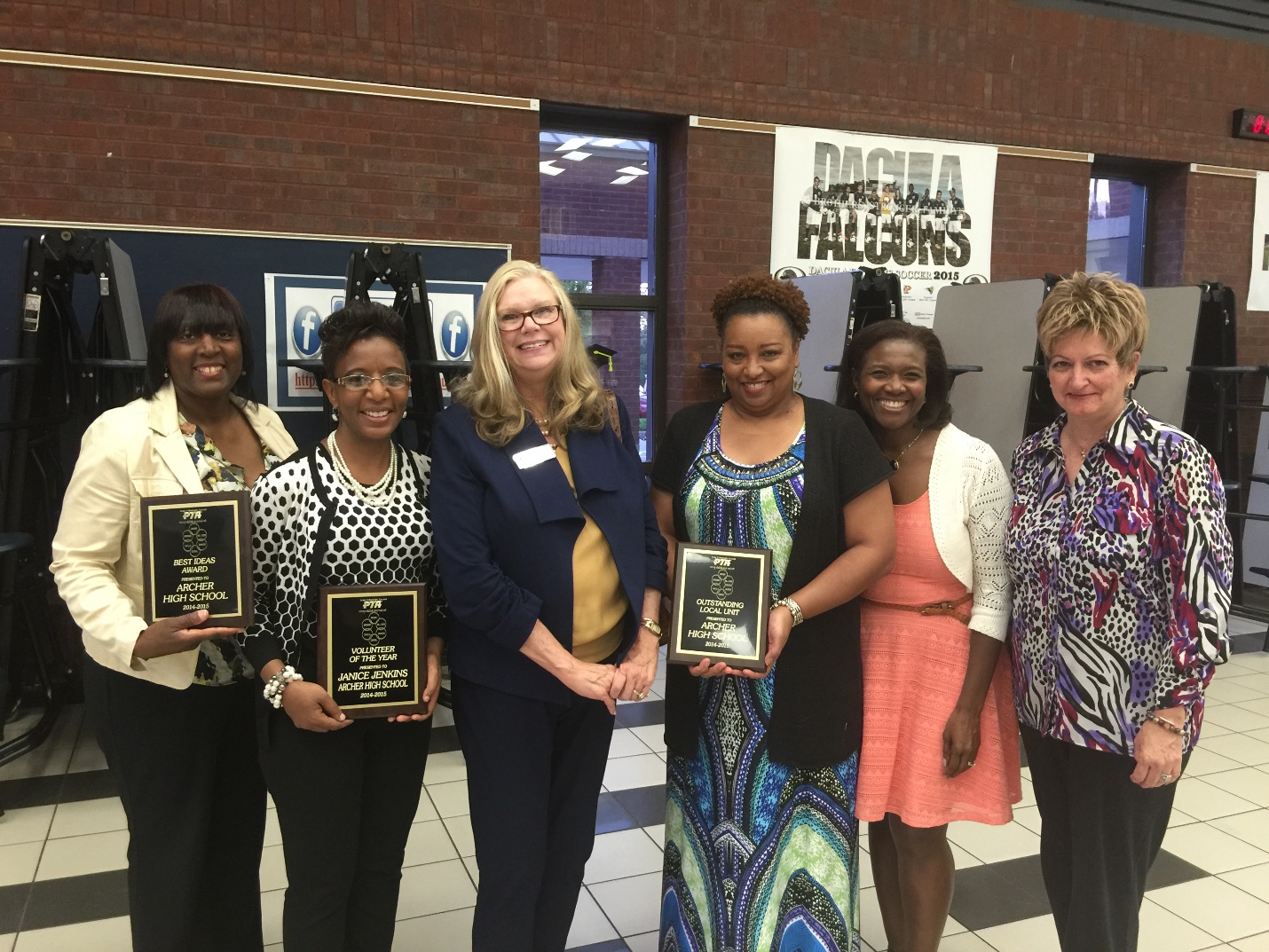 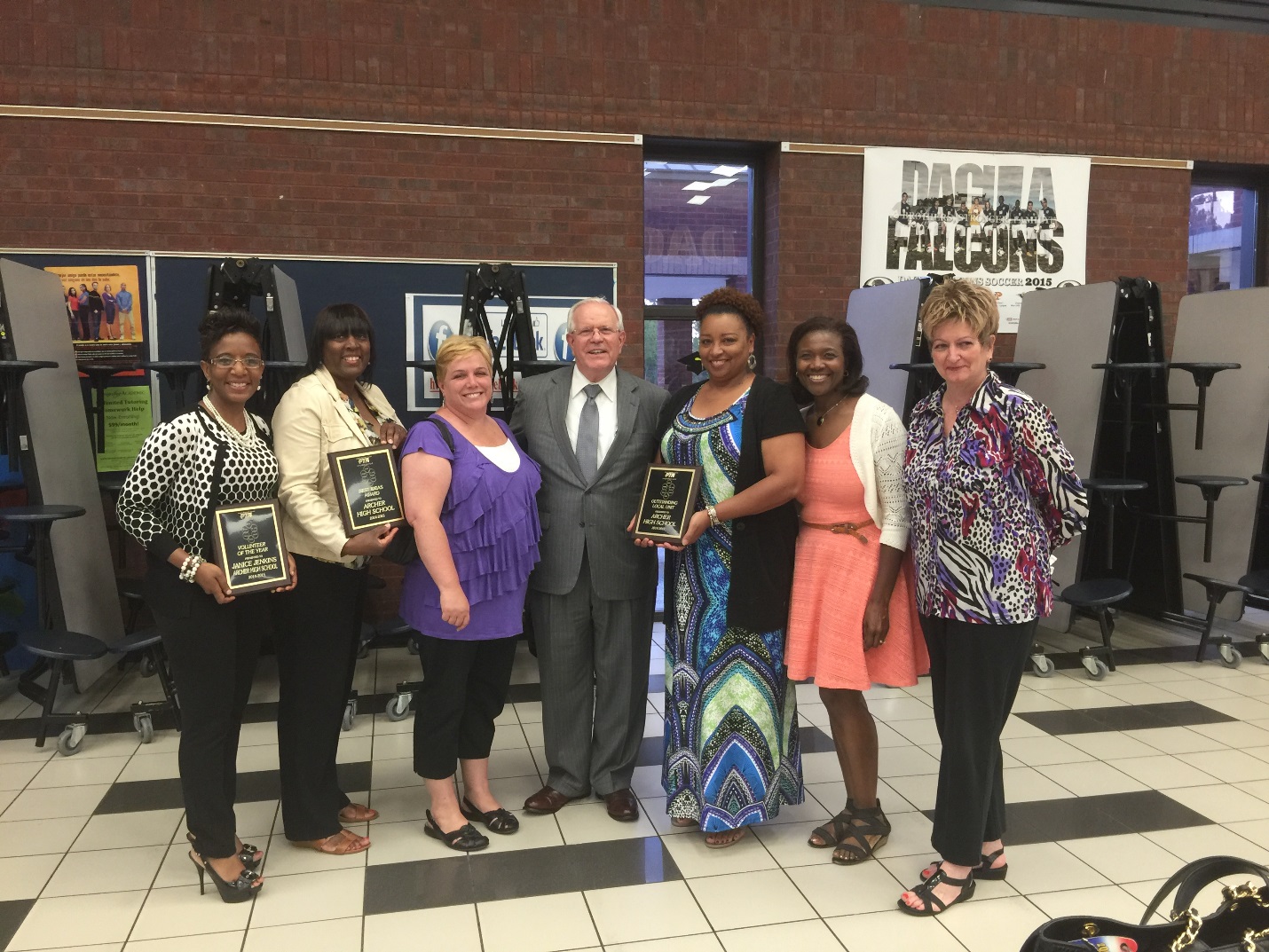 